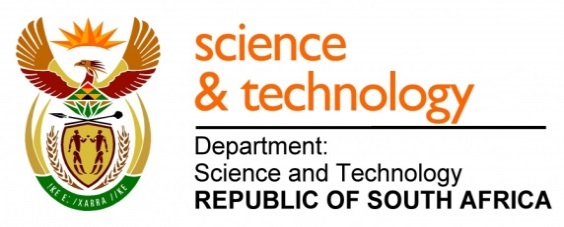 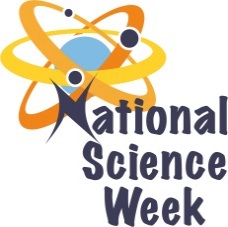 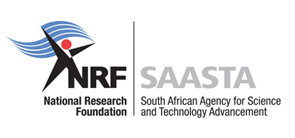 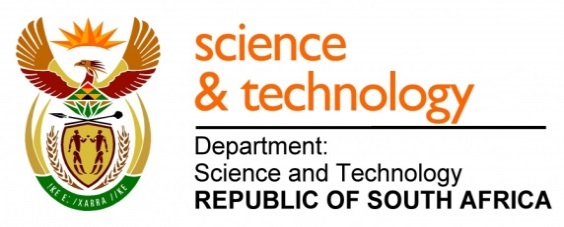 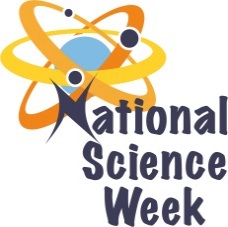 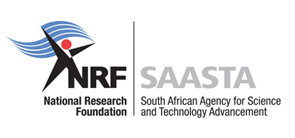 ORGANISATION NAME: 	ORGANISATION NAME: 	ORGANISATION NAME: 	ORGANISATION NAME: 	>Vuwani Science Resource Centre>Vuwani Science Resource Centre>Vuwani Science Resource Centre>Vuwani Science Resource Centre>Vuwani Science Resource Centre>Vuwani Science Resource CentreCONNECT WITH US ONLINECONNECT WITH US ONLINECONNECT WITH US ONLINETwitter: Twitter: >>>>>CONNECT WITH US ONLINECONNECT WITH US ONLINECONNECT WITH US ONLINEFacebook:Facebook:> VUWANI SCIENCE RESOURCE CENTRE> VUWANI SCIENCE RESOURCE CENTRE> VUWANI SCIENCE RESOURCE CENTRE> VUWANI SCIENCE RESOURCE CENTRE> VUWANI SCIENCE RESOURCE CENTRECONNECT WITH US ONLINECONNECT WITH US ONLINECONNECT WITH US ONLINEWebsite: Website: >>>>>DATE OF ACTIVITYDISTRICT WHERE ACTIVITY BEING HELDVENUE WHERE ACTIVITY IS TAKING PLACEACTIVITIES (Provide a short description of the activity)ACTIVITIES (Provide a short description of the activity)ACTIVITIES (Provide a short description of the activity)TARGET AUDIENCETIMESLOTCONTACT PERSONEMAIL ADDRESSPHONE NUMBERBOOKING REQUIRED(YES OR NO)VhembeVUWANI SCIENCE RESOURCE CENTREAdvancing Science Tourism by moving around the science centre and observing the different renewable activitiesFun with weather parameter measurements and the use of Mathematical Modelling   Viewing exhibits and guided tourAdvancing Science Tourism by moving around the science centre and observing the different renewable activitiesFun with weather parameter measurements and the use of Mathematical Modelling   Viewing exhibits and guided tourAdvancing Science Tourism by moving around the science centre and observing the different renewable activitiesFun with weather parameter measurements and the use of Mathematical Modelling   Viewing exhibits and guided tourPublic, Learners and scientists 08h00- 15h30eric.maluta@univen.ac.za0785172981/NoVhembeVUWANI SCIENCE RESOURCE CENTREWonders of Biotechnology  Lectures, demonstration and Viewing exhibitsRenewable energy: Viewing exhibits and guided tourIKS: Viewing exhibits and guided tourWonders of Biotechnology  Lectures, demonstration and Viewing exhibitsRenewable energy: Viewing exhibits and guided tourIKS: Viewing exhibits and guided tourWonders of Biotechnology  Lectures, demonstration and Viewing exhibitsRenewable energy: Viewing exhibits and guided tourIKS: Viewing exhibits and guided tourPublic, Learners and scientists08h00- 15h30eric.maluta@univen.ac.za0785172981/NoVhembeVENDA PLAZA/ UNIVERSITY OF VENDA MAIN GATEViewing exhibitsRenewable energy exhibitsViewing exhibitsRenewable energy exhibitsViewing exhibitsRenewable energy exhibitsPublic, Learners and scientists08h00- 15h30eric.maluta@univen.ac.za0785172981/NoVhembeTHENGWE SECONDARY SCHOOLMotivational talkViewing exhibitsRenewable energy exhibitsMotivational talkViewing exhibitsRenewable energy exhibitsMotivational talkViewing exhibitsRenewable energy exhibitsPublic, Learners and Teachers08h00- 15h30eric.maluta@univen.ac.za0785172981/NoVhembeNGWENI SECONDARY SCHOOLMotivational talkViewing exhibitsRenewable energy exhibitsMotivational talkViewing exhibitsRenewable energy exhibitsMotivational talkViewing exhibitsRenewable energy exhibitsPublic, Learners and Teachers08h00- 15h30eric.maluta@univen.ac.za0785172981/No